CALL TO ORDERPledge Allegiance to the Flag (JE)Moment of SilenceADOPTION OF AGENDAAPPROVAL OF THE MINUTES1.	Approval of the minutes of January 10, 2023 Town Council meeting and January 23, 2023 Work Session.AWARDS AND RECOGNITION2.	New Officer, Logan Hulst, Pineville Police DepartmentCONSENT AGENDA3.	Tax Refunds (Chris Tucker)4.	Finance Report (Chris Tucker)5.	Budget Amendments (Chris Tucker)6.	Rescheduling of August Town Council Meeting (Lisa Snyder)7.	Resolution 2023-2 for Surplus Items (Lisa Snyder)8.	Retirement Systems Notification (Chris Tucker)PUBLIC COMMENT9.	David Phillips (Cone Mill Petition Presentation)PUBLIC HEARING10.	Acceptance of Iveybrook Lane, McIntyre Ridge, and Founders Park Ln Roads (Travis Morgan)11.	Purchase of 313 and 315 N Polk Street (Ryan Spitzer)OLD BUSINESS12.	Board openings for Planning Board & BOA (Lisa Snyder) - ACTION ITEMNEW BUSINESS13.	Vote on acceptance of Iveybrook Lane, McIntyre Ridge, and Founders Park Ln roads (Travis Morgan) -ACTION ITEM14.	Removal of temporary construction fence on Cranford Drive in the Preston Park Subdivision (Ryan Spitzer) - ACTION ITEM15.	Budget Amendment for hiring bonuses in the PD (Chief Hudgins) - ACTION ITEM16.	Purchase of 313 and 315 N Polk Street (Ryan Spitzer) - ACTION ITEM17.	Audit Contract (Chris Tucker)- ACTION ITEM18.	Adoption of FY 24 Budget Calendar (Chris Tucker) - ACTION ITEMMONTHLY STAFF REPORTS19.	Public WorksParks and RecHuman ResourcesTelephonePlanning & ZoningPoliceMANAGER'S REPORTCALENDARS FOR COUNCIL20.	February and March calendarsCLOSED SESSION 21.	Closed Session pursuant to NCGS 143-318-11 (3) - attorney/client privilegeADJOURNIf you require any type of reasonable accommodation as a result of physical, sensory, or mental disability in order to participate in this meeting, please contact Lisa Snyder, Clerk of Council, at 704-889-2291 or lsnyder@pinevillenc.gov. Three days’ notice is required.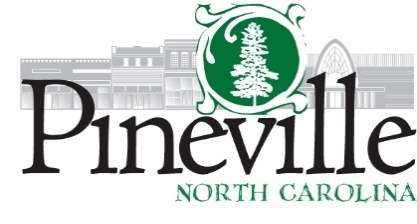 Town CouncilTown Hall Council ChambersTuesday, February 14, 2023 AT 6:30 PMhttps://us02web.zoom.us/j/81961226138Agendahttps://us02web.zoom.us/j/81961226138Agenda